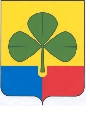 АДМИНИСТРАЦИЯАГАПОВСКОГО МУНИЦИПАЛЬНОГО  РАЙОНАЧЕЛЯБИНСКОЙ ОБЛАСТИ________________________________________________________________________457400 Челябинская область, Агаповский район,  с. Агаповка, ул. Дорожная, 32а, ИНН 7425002984 КПП 745501001 ОГРН 1027401427118тел\факс (835140) 2-12-52\2-13-52www.Agapovka74@mail.ru По вопросу приостановки деятельности детского сада «Малыш» с. Агаповка администрация Агаповского муниципального района поясняет следующее:1. Работа детского сада «Малыш» после лабораторных заключений Роспотребнадзора была временно приостановлена в результате ухудшения качества питьевой воды. Ухудшение качества воды произошло в результате попадание талых вод в сети водоснабжения.2. Употребление водопроводной воды никакой опасности не несет. Согласно заключений Роспотребнадзора вода безвредна. 3. Силами ООО «ЖКХ Агаповское» с целью улучшения качества воды предприняты дополнительные меры по обеззараживанию и хлорированию воды.4. С 30.04.2019 года детский сад «Малыш» возобновляет свою работу (согласно лабораторных заключений Роспотребнадзора от 29.04.2019 г. №4949).С уважением, заместитель главы района                                                              С.И.  СтрижовИсп. Масур М.В.8 (35140) 2- 13-20№_____ от _____________ 2018г.Информация для размещения на официальном сайте администрации Агаповского муниципального района